Приложениек распоряжению Главымуниципального образования"Город Архангельск"от 17.07.2019 № 2361р"Приложениек проекту планировки Жаровихинского района муниципального образования "Город Архангельск"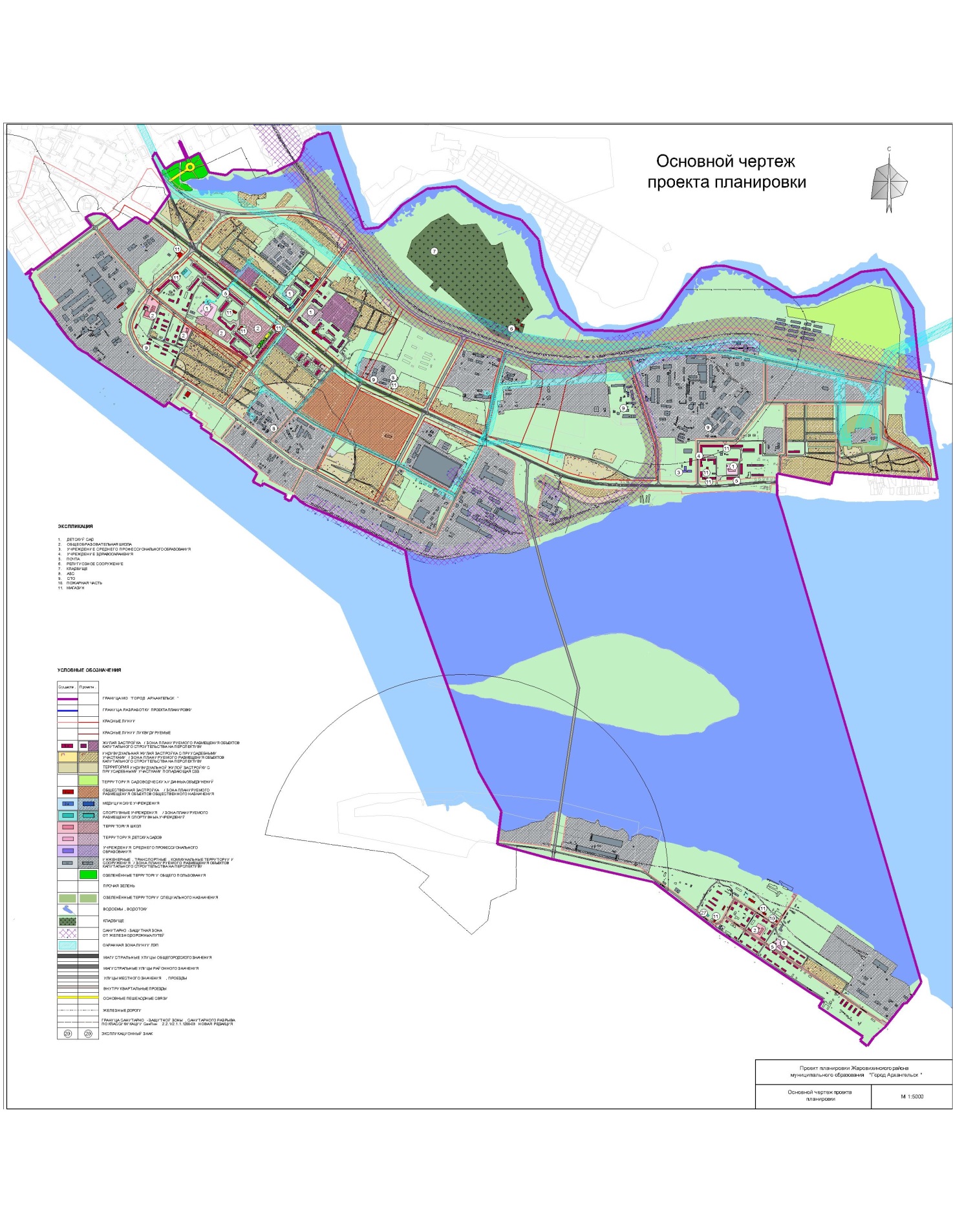 ".____________